به نام ایزد  دانا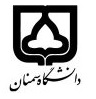 (کاربرگ طرح درس)                   تاریخ بهروز رسانی:               دانشکده     زیست فناوری                                               نیمسال اول سال تحصیلی 97-96بودجهبندی درسمقطع: کارشناسی□  کارشناسی ارشد□  دکتری□مقطع: کارشناسی□  کارشناسی ارشد□  دکتری□مقطع: کارشناسی□  کارشناسی ارشد□  دکتری□		تعداد واحد: نظری 2		تعداد واحد: نظری 2بیوانفورماتیک	 فارسی:بیوانفورماتیک	 فارسی:نام درس	-	پیشنیازها و همنیازها:	-	پیشنیازها و همنیازها:	-	پیشنیازها و همنیازها:	-	پیشنیازها و همنیازها:	-	پیشنیازها و همنیازها:BioinformaticsBioinformaticsنام درسشماره تلفن اتاق:شماره تلفن اتاق:شماره تلفن اتاق:شماره تلفن اتاق:	احمدفرهاد طالبی	مدرس/مدرسین:	احمدفرهاد طالبی	مدرس/مدرسین:	احمدفرهاد طالبی	مدرس/مدرسین:	احمدفرهاد طالبی	مدرس/مدرسین:منزلگاه اینترنتی:منزلگاه اینترنتی:منزلگاه اینترنتی:منزلگاه اینترنتی:	aftalebi@semnan.ac.ir	پست الکترونیکی:	aftalebi@semnan.ac.ir	پست الکترونیکی:	aftalebi@semnan.ac.ir	پست الکترونیکی:	aftalebi@semnan.ac.ir	پست الکترونیکی:برنامه تدریس در هفته و شماره کلاس:برنامه تدریس در هفته و شماره کلاس:برنامه تدریس در هفته و شماره کلاس:برنامه تدریس در هفته و شماره کلاس:برنامه تدریس در هفته و شماره کلاس:برنامه تدریس در هفته و شماره کلاس:برنامه تدریس در هفته و شماره کلاس:برنامه تدریس در هفته و شماره کلاس:اهداف درس: آشنایی دانشجویان با مهمترین ابزار، پایگاهها و نرم افزارهای دانش زیستیاهداف درس: آشنایی دانشجویان با مهمترین ابزار، پایگاهها و نرم افزارهای دانش زیستیاهداف درس: آشنایی دانشجویان با مهمترین ابزار، پایگاهها و نرم افزارهای دانش زیستیاهداف درس: آشنایی دانشجویان با مهمترین ابزار، پایگاهها و نرم افزارهای دانش زیستیاهداف درس: آشنایی دانشجویان با مهمترین ابزار، پایگاهها و نرم افزارهای دانش زیستیاهداف درس: آشنایی دانشجویان با مهمترین ابزار، پایگاهها و نرم افزارهای دانش زیستیاهداف درس: آشنایی دانشجویان با مهمترین ابزار، پایگاهها و نرم افزارهای دانش زیستیاهداف درس: آشنایی دانشجویان با مهمترین ابزار، پایگاهها و نرم افزارهای دانش زیستی	-	امکانات آموزشی مورد نیاز:	-	امکانات آموزشی مورد نیاز:	-	امکانات آموزشی مورد نیاز:	-	امکانات آموزشی مورد نیاز:	-	امکانات آموزشی مورد نیاز:	-	امکانات آموزشی مورد نیاز:	-	امکانات آموزشی مورد نیاز:	-	امکانات آموزشی مورد نیاز:امتحان پایانترمامتحان میانترمارزشیابی مستمر(کوئیز)ارزشیابی مستمر(کوئیز)فعالیتهای کلاسی و آموزشیفعالیتهای کلاسی و آموزشینحوه ارزشیابینحوه ارزشیابی%60-10%10%%30%30درصد نمرهدرصد نمره [1] بیوانفورماتیک به زبان ساده، خانه زیست‌شناسی، 1393[2] بیوانفورماتیک ، ملبوبی، رشیدی‌منفرد، نقوی، انتشارات دانشگاه تهران، 1394[3] مبانی بیوانفورماتیک، ترجمه ذابح جزی،  خانه زیست شناسی، 1391 [1] بیوانفورماتیک به زبان ساده، خانه زیست‌شناسی، 1393[2] بیوانفورماتیک ، ملبوبی، رشیدی‌منفرد، نقوی، انتشارات دانشگاه تهران، 1394[3] مبانی بیوانفورماتیک، ترجمه ذابح جزی،  خانه زیست شناسی، 1391 [1] بیوانفورماتیک به زبان ساده، خانه زیست‌شناسی، 1393[2] بیوانفورماتیک ، ملبوبی، رشیدی‌منفرد، نقوی، انتشارات دانشگاه تهران، 1394[3] مبانی بیوانفورماتیک، ترجمه ذابح جزی،  خانه زیست شناسی، 1391 [1] بیوانفورماتیک به زبان ساده، خانه زیست‌شناسی، 1393[2] بیوانفورماتیک ، ملبوبی، رشیدی‌منفرد، نقوی، انتشارات دانشگاه تهران، 1394[3] مبانی بیوانفورماتیک، ترجمه ذابح جزی،  خانه زیست شناسی، 1391 [1] بیوانفورماتیک به زبان ساده، خانه زیست‌شناسی، 1393[2] بیوانفورماتیک ، ملبوبی، رشیدی‌منفرد، نقوی، انتشارات دانشگاه تهران، 1394[3] مبانی بیوانفورماتیک، ترجمه ذابح جزی،  خانه زیست شناسی، 1391 [1] بیوانفورماتیک به زبان ساده، خانه زیست‌شناسی، 1393[2] بیوانفورماتیک ، ملبوبی، رشیدی‌منفرد، نقوی، انتشارات دانشگاه تهران، 1394[3] مبانی بیوانفورماتیک، ترجمه ذابح جزی،  خانه زیست شناسی، 1391منابع و مآخذ درسمنابع و مآخذ درستوضیحاتمبحثشماره هفته آموزشیمقدمه؛ تعریف و ضرورت1حوزه های ورود2پایگاه های اطاعاتی اولیه3ایالات متحده4اتحادیه اروپا5پایگاه های اطاعاتی ثانویه6پایگاه های اطاعاتی اختصاصی7پایگاه های اطاعاتی اختصاصی8طراحی پرایمر و پروب9کارگاه عملی طراحی پرایمر10کلونینیگ مجازی11کارگاه عملی کلونینیگ مجازی12کارگاه عملی کلونینیگ مجازی13ویرایش ژنی14ویرایش پروتئینی15اومیکس16